SUMMER SCHOOLΕλληνική Εταιρεία Εφηβικής Ιατρικής – 30 χρόνια16-18 Σεπτεμβρίου 2022 – ΣπέτσεςΞενοδοχείο Spetses Hotel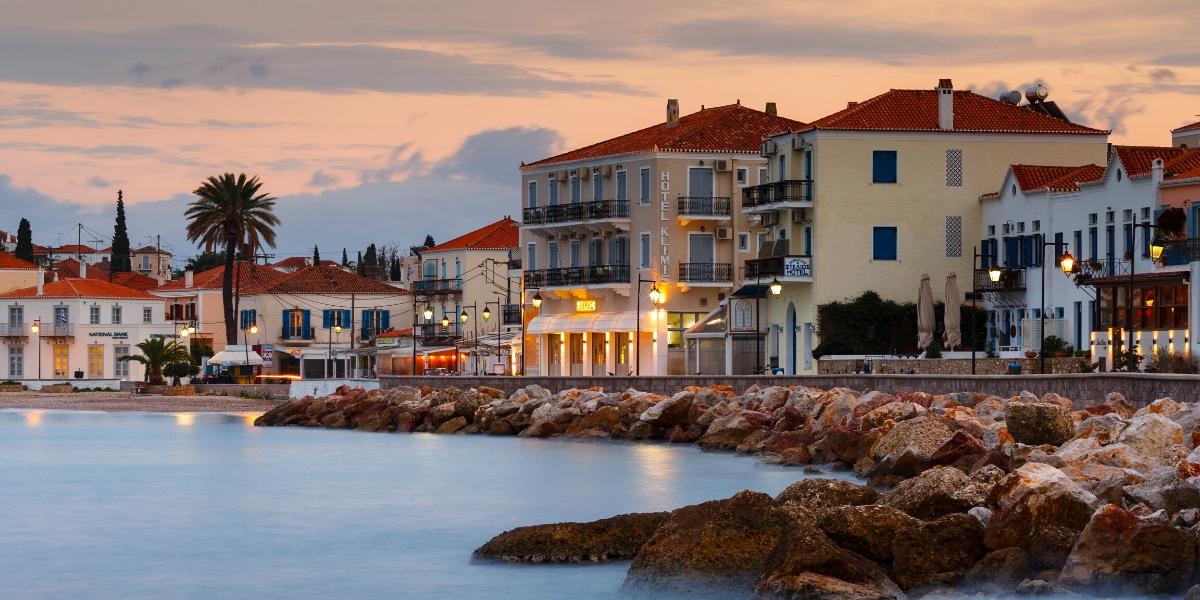 «Εφαρμογή πρόληψης και εμβολιασμοίστους εφήβους»Εντατικό Σεμινάριο Επαγγελματιών Υγείας και άλλων Στελεχών(Αριθμός συμμετεχόντων : έως 30) ΠΡΟΓΡΑΜΜΑΗμέρα 1 (3 ώρες)Αναπτυξιακό (νευροβιολογικό/ψυχοκοινωνικό/γνωστικό) υπόβαθρο των εφήβωνΕπικοινωνία και προσέγγιση εφήβων – role playsΛειτουργία «φιλικών» για εφήβους υπηρεσιών - youth friendly – Παγκόσμιος Οργανισμός Υγείας Π.Ο.Υ. Έκφραση σεξουαλικότητας και επιλογές αντισύλληψηςΗμέρα 2 (3 ώρες)Πρόληψη χρονίων νοσημάτων και καρκινογένεσηςΕμβολιασμοί εφήβων και νέωνHPV λοίμωξη/μόλυνση, εξέλιξη, κλινική έκφραση και στρατηγικές πρόληψης HPV σε κορίτσια και αγόριαΤρόποι επικοινωνίας με τους γονείς – ενίσχυση γονεϊκότηταςΕπιστημονική ομάδαΑθανάσιος ΘήριοςΠαιδίατρος MSc – Ακαδημαϊκός Υπότροφος ΕΚΠΑΥποψ. Διδάκτωρ Ιατρικής Σχολής ΕΚΠΑ ΠΜΣ «Στρατηγικές Αναπτυξιακής και Εφηβικής Υγείας»Βάσια ΜπούμπαΨυχολόγος  MScΑκαδημαϊκός Υπότροφος ΕΚΠΑΥποψ. Διδάκτωρ Ιατρικής Σχολής ΕΚΠΑ ΠΜΣ «Στρατηγικές Αναπτυξιακής και Εφηβικής Υγείας»Ελένη ΠαναγούληΠαιδίατρος MSc, PhD – Ακαδημαϊκός Υπότροφος ΕΚΠΑ ΠΜΣ «Στρατηγικές Αναπτυξιακής και Εφηβικής Υγείας»Πρόγραμμα Κατάρτισης Υπουργείου ΥγείαςΣταυρούλα ΠαπαδάκουΠαιδίατρος-Αναπτυξιολόγοςτ. Συντονίστρια – Διευθύντρια Παιδιατρικού Τμήματος Ασκληπιείου ΒούλαςΑντιπρόεδρος Δ.Σ. Μονάδας «Σπύρος Δοξιάδης» & Δ.Σ. Ελληνικής Εταιρείας Εφηβικής Ιατρικής (Ε.Ε.Ε.Ι.)Θεόδωρος ΣεργεντάνηςMD, PhD, Ιατρός – Επιδημιολόγος, Επίκ. Καθηγητής Επιδημιολογίας και Μεθοδολογίας της Έρευνας, Τμήμα Πολιτικών Δημόσιας Υγείας, Πανεπιστήμιο Δυτικής Αττικής (ΠΑΔΑ)Επιστ. Συνεργάτης Θεραπευτικής Κλινικής ΕΚΠΑ,  Νοσοκομείο  «Αλεξάνδρα» ΠΜΣ «Στρατηγικές Αναπτυξιακής και Εφηβικής Υγείας» - Ιατρική Σχολή ΕΚΠΑ Ανδρονίκη ΣταυρίδουΣτρατιωτικός Ψυχολόγος, MSc, Στρατιωτική Σχολή ΕυελπίδωνΠΜΣ «Στρατηγικές Αναπτυξιακής και Εφηβικής Υγείας»Άρτεμις ΤσίτσικαΑναπλ.  Καθηγήτρια Παιδιατρικής-Εφηβικής ΙατρικήςΕπιστ. Υπεύθυνος Προγραμμάτων «φιλικών» για εφήβους/νέους Π.Ο.Υ. ΕΚΠΑ & Προγραμμάτων Κατάρτισης του Υπουργείου ΥγείαςΔιευθύντρια ΠΜΣ «Στρ. Αναπτυξιακής & Εφηβικής Υγείας»Πρόεδρος Επιστ. Επιτροπής Διεθνούς Οργάνωσης για την Υγεία των ΕφήβωνΠρόεδρος Ελληνικής Εταιρείας Εφηβικής Ιατρικής (Ε.Ε.Ε.Ι.)Βάνα Τζάννε Ψυχολόγος  MScΕπιστ. Συνεργάτης – Πρόγραμμα Κατάρτισης Υπουργείου ΥγείαςΕυθαλία ΤζίλαΠαιδοψυχίατρος MSc – Ακαδημαϊκός Υπότροφος ΕΚΠΑ ΠΜΣ «Στρ. Αναπτυξιακής & Εφηβικής Υγείας»Θεοδώρα Ψαλτοπούλου Καθηγήτρια Θεραπευτικής - Επιδημιολογίας - Προληπτικής Ιατρικής, Θεραπευτική Κλινική, Νοσοκομείο "Αλεξάνδρα", Ιατρική Σχολή ΕΚΠΑΔΣ Ελληνικής Εταιρείας Εφηβικής Ιατρικής (Ε.Ε.Ε.Ι.)Θα δοθεί πιστοποιητικό παρακολούθησηςΜε την ευγενική υποστήριξητης MSD